Galerie La Ferronnerie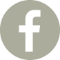  Brigitte Négrier40, rue de la Folie-Méricourt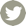 F-75011 Paris    +33 (0)1 78 01 13 13             www.galerielaferronnerie.frMardi à vendredi : 14h-19h, samedi : 13h-19hMembre du Comité Professionnel des Galeries d’ArtDominique Dehais  Stéphane Mulliez  Envergurevernissage le mardi 4 septembre 2018 de 18h à 21h30exposition du 4 septembre au 2 octobre 2018Drawing Room      13 au 16 septembre 2018 I  La Panacée I Montpellier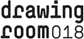   Un dimanche à la galerie, le 23.09.18 de 12H à 18h, galerie la Ferronnerie, Paris 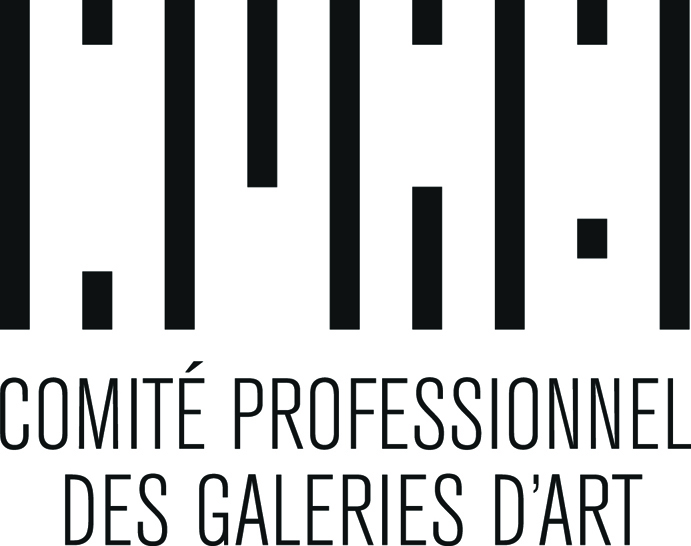 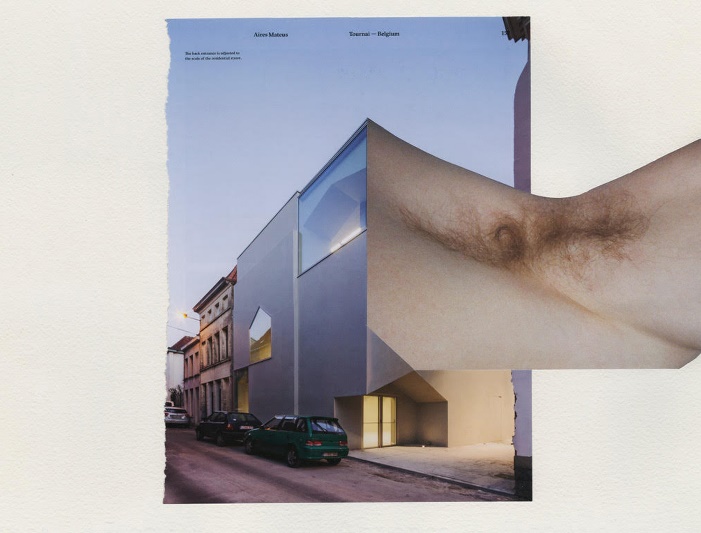 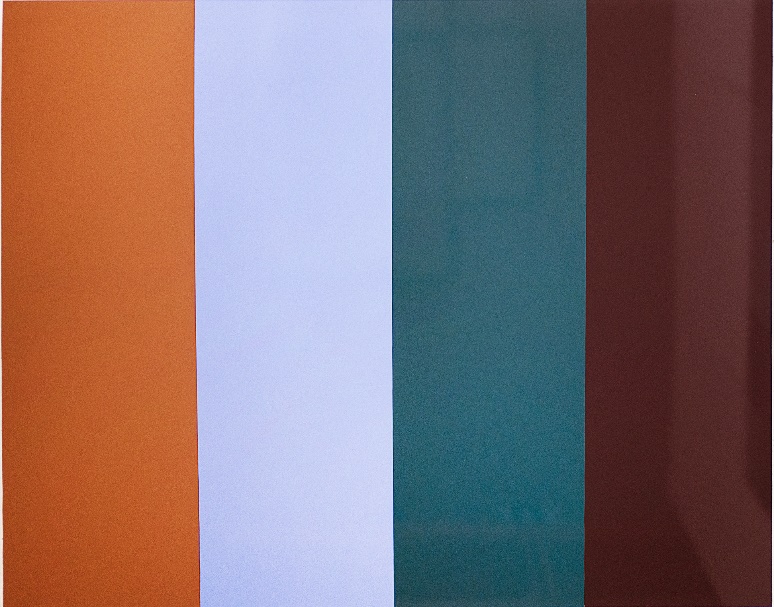 Stéphane Mulliez, Tournai série archibody, 2018           Dominique Dehais, Slide n°4, 2018                    64x79cm                                                                           laque sur aluminium, 172x184 cmL'exposition Envergure met en relation les approches différentes et complémentaires de Stéphane Mulliez et Dominique Dehais quant à la place du corps humain dans l'espace, qu'elle soit conceptualisée et rendue perceptible par le truchement du dispositif proposé par Dominique Dehais ou évoquée plus frontalement dans les assemblages aux visuels très éloquents de Stéphane Mulliez.
Dominique Dehais, à propos de l’installation qu’il proposera pour Envergure : 
‘Deux panneaux sont installés en vis à vis, constitués de quatre planches en aluminium laqué. Chaque planche porte une couleur brillante qui lui attribue son identité dans la séquence de l’assemblage. Les planches sont de dimensions anthropomorphes (172 x 46 cm). 
Les deux panneaux présentent quatre états de la couleur comme autant de moments de la peinture qui par leur montage dans le chainage de la suite, un, deux, trois, quatre, spécifie l’ordonnance du tableau, son caractère. Installés face à face, les deux panneaux se réfléchissent et mélangent leurs reflets. L’entre-deux produit la place du sujet, il ne s’agit que de cela.’     
Dominique Dehais, juillet 2018

Stéphane Mulliez élabore ses oeuvres à partir d'éléments sélectionnés dans une importante collection de revues d'urbanisme et architecture collectées depuis des années. Les jeux graphiques ainsi organisés ont mis en évidence des liens esthétiques forts, les qualités esthétiques des architectures se renforçant mutuellement. Les époques différentes, les formes hétéroclites se télescopent, révélant des inspirations communes à travers l'histoire de l'Art.

Elargissant son point de vue, au lieu des seules représentations d'architectures, elle s'est intéressée aux personnes figurant aux alentours de ces bâtiments : à l'extérieur, autour, à l'intérieur, au loin, de près..Elle a remarqué ainsi que leurs positions, leurs comportements se répétaient régulièrement.
Parallèlement, elle a découvert le travail de la photographe Esther Hovers et son projet False Positives qui témoigne de la présence des caméras et des systèmes de surveillance intelligents susceptibles de détecter un comportement déviant dans l'espace public. 
Toutes ces observations l'ont amenée à percevoir avec acuité les positions du corps humain dans l'espace public et dans l'espace privé. Comment l'urbanisme et l'architecture contribuent-ils à déterminer nos mouvements ? Comment vivent les habitants dans les appartements d'aujourd'hui ? Comment circulent les visiteurs d'une exposition d'art ?
Considérant ces différents éléments, Stéphane Mulliez a travaillé d'une façon plus large sur les relations Architecture/Corps humain, elle présentera un ensemble d'oeuvres en découlant à l'occasion de l'exposition Envergure à la Galerie La Ferronnerie.A venir à la galerie Frédéric Coché 4.10.18 >7.11.18, Rien de bien important, peinturesMatthieu Kavyrchine10.11.18 > 8.12.18, photographiesEvènementsDrawing Room, solo Natasja van Kampen13.09.18 > 16.09.18 La Panacée, MontpellierCamera, Camera, Festival Ovni  Laurent Fiévet23.11.18 > 25.11.18, Hôtel Windsor, Niceavec aussi Fréderic Coché et Sanna KannistoHors les murs Hannaleena Heiska 03.08.18 > 02.09.18, Camouflage, gallery Helsinki Contemporary Laurent Fiévet14.07.18 > 23.09.18 TEN, exposition personnelle à Lectoure, dans le cadre de l’Eté photographique de Lectoure, Gers, FranceAnaïs LelièvreJuin 18 > Août 18  Résidence à La Ferme-Asile, Sion, Suisse Sanna Kannisto9.06.18 > 18.08.18 Nature as a playground, The Museum of Photography Seoul, South KoreaSoizic Stokvis 21.09.18 >26.01.2019 Something / Around, la Vigie-Art Contemporain, Nîmes 